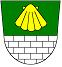 Městská část Praha 13Městská část Praha 13Městská část Praha 13Městská část Praha 13Městská část Praha 13Městská část Praha 13Městská část Praha 13Městská část Praha 13Městská část Praha 13Městská část Praha 13*MC13X006LG7X**MC13X006LG7X**MC13X006LG7X**MC13X006LG7X**MC13X006LG7X**MC13X006LG7X**MC13X006LG7X**MC13X006LG7X**MC13X006LG7X*Sluneční nám. 2580/13Sluneční nám. 2580/13Sluneční nám. 2580/13Sluneční nám. 2580/13Sluneční nám. 2580/13Sluneční nám. 2580/13Sluneční nám. 2580/13Sluneční nám. 2580/13Sluneční nám. 2580/13Sluneční nám. 2580/13Sluneční nám. 2580/13Sluneční nám. 2580/13Sluneční nám. 2580/13Sluneční nám. 2580/13Sluneční nám. 2580/13Sluneční nám. 2580/13Sluneční nám. 2580/13Sluneční nám. 2580/13Sluneční nám. 2580/13158001580015800Praha 5Praha 5Praha 5Praha 5Praha 5IČ odběratele:IČ odběratele:IČ odběratele:IČ odběratele:IČ odběratele:IČ odběratele:0024168700241687002416870024168700241687Objednávka číslo:Objednávka číslo:Objednávka číslo:Objednávka číslo:Objednávka číslo:Objednávka číslo:O-2017/50/0134O-2017/50/0134O-2017/50/0134O-2017/50/0134O-2017/50/0134O-2017/50/0134DIČ odběratele:DIČ odběratele:DIČ odběratele:DIČ odběratele:DIČ odběratele:DIČ odběratele:CZ00241687CZ00241687CZ00241687CZ00241687CZ00241687Bankovní spojení:Bankovní spojení:Bankovní spojení:Bankovní spojení:Bankovní spojení:Bankovní spojení:Česká spořitelna, a. s.Česká spořitelna, a. s.Česká spořitelna, a. s.Česká spořitelna, a. s.Česká spořitelna, a. s.Datum vystaveníDatum vystaveníDatum vystaveníDatum vystaveníDatum vystaveníDatum vystavení04.10.201704.10.201704.10.201704.10.2017č. účtu:č. účtu:č. účtu:č. účtu:č. účtu:č. účtu:27-2000875359/080027-2000875359/080027-2000875359/080027-2000875359/080027-2000875359/0800Vystavil:Vystavil:Vystavil:Vystavil:Vystavil:Vystavil:Uramová Nikola Ing.Uramová Nikola Ing.Uramová Nikola Ing.Uramová Nikola Ing.Uramová Nikola Ing.Uramová Nikola Ing.Telefon:Telefon:Telefon:Telefon:Telefon:Telefon:EduSoftware s. r. o.EduSoftware s. r. o.EduSoftware s. r. o.EduSoftware s. r. o.EduSoftware s. r. o.EduSoftware s. r. o.EduSoftware s. r. o.EduSoftware s. r. o.EduSoftware s. r. o.Příkazce:Příkazce:Příkazce:Příkazce:Příkazce:Příkazce:Šafir Jan Mgr.Šafir Jan Mgr.Šafir Jan Mgr.Šafir Jan Mgr.Šafir Jan Mgr.Šafir Jan Mgr.Jenečská 1304Jenečská 1304Jenečská 1304Jenečská 1304Jenečská 1304Jenečská 1304Jenečská 1304Jenečská 1304Jenečská 1304Schválil (nad limit):Schválil (nad limit):Schválil (nad limit):Schválil (nad limit):Schválil (nad limit):Schválil (nad limit):Schválil (nad limit):Schválil (nad limit):Schválil (nad limit):Schválil (nad limit):Schválil (nad limit):Schválil (nad limit):273512735127351UnhošťUnhošťUnhošťUnhošťUnhošťUnhošťFakturujte na výše uvedenou adresu.Fakturujte na výše uvedenou adresu.Fakturujte na výše uvedenou adresu.Fakturujte na výše uvedenou adresu.Fakturujte na výše uvedenou adresu.Fakturujte na výše uvedenou adresu.Fakturujte na výše uvedenou adresu.Fakturujte na výše uvedenou adresu.Fakturujte na výše uvedenou adresu.Fakturujte na výše uvedenou adresu.Fakturujte na výše uvedenou adresu.Fakturujte na výše uvedenou adresu.Lhůta dodání:Lhůta dodání:Lhůta dodání:Lhůta dodání:Lhůta dodání:Lhůta dodání:Lhůta dodání:04.11.201704.11.201704.11.201704.11.2017Splatnost faktury:Splatnost faktury:Splatnost faktury:Splatnost faktury:Splatnost faktury:Splatnost faktury:Splatnost faktury:14 dní po obdržení faktury14 dní po obdržení faktury14 dní po obdržení faktury14 dní po obdržení fakturyPodepsanou kopii objednávky s vyplněným datem akceptace nutno přiložit k faktuře - daňovému dokladu, jinak tato nebude uhrazena a bude vrácena zpět dodavateli.Podepsanou kopii objednávky s vyplněným datem akceptace nutno přiložit k faktuře - daňovému dokladu, jinak tato nebude uhrazena a bude vrácena zpět dodavateli.Podepsanou kopii objednávky s vyplněným datem akceptace nutno přiložit k faktuře - daňovému dokladu, jinak tato nebude uhrazena a bude vrácena zpět dodavateli.Podepsanou kopii objednávky s vyplněným datem akceptace nutno přiložit k faktuře - daňovému dokladu, jinak tato nebude uhrazena a bude vrácena zpět dodavateli.Podepsanou kopii objednávky s vyplněným datem akceptace nutno přiložit k faktuře - daňovému dokladu, jinak tato nebude uhrazena a bude vrácena zpět dodavateli.Podepsanou kopii objednávky s vyplněným datem akceptace nutno přiložit k faktuře - daňovému dokladu, jinak tato nebude uhrazena a bude vrácena zpět dodavateli.Podepsanou kopii objednávky s vyplněným datem akceptace nutno přiložit k faktuře - daňovému dokladu, jinak tato nebude uhrazena a bude vrácena zpět dodavateli.Podepsanou kopii objednávky s vyplněným datem akceptace nutno přiložit k faktuře - daňovému dokladu, jinak tato nebude uhrazena a bude vrácena zpět dodavateli.Podepsanou kopii objednávky s vyplněným datem akceptace nutno přiložit k faktuře - daňovému dokladu, jinak tato nebude uhrazena a bude vrácena zpět dodavateli.Podepsanou kopii objednávky s vyplněným datem akceptace nutno přiložit k faktuře - daňovému dokladu, jinak tato nebude uhrazena a bude vrácena zpět dodavateli.Podepsanou kopii objednávky s vyplněným datem akceptace nutno přiložit k faktuře - daňovému dokladu, jinak tato nebude uhrazena a bude vrácena zpět dodavateli.Podepsanou kopii objednávky s vyplněným datem akceptace nutno přiložit k faktuře - daňovému dokladu, jinak tato nebude uhrazena a bude vrácena zpět dodavateli.Podepsanou kopii objednávky s vyplněným datem akceptace nutno přiložit k faktuře - daňovému dokladu, jinak tato nebude uhrazena a bude vrácena zpět dodavateli.Podepsanou kopii objednávky s vyplněným datem akceptace nutno přiložit k faktuře - daňovému dokladu, jinak tato nebude uhrazena a bude vrácena zpět dodavateli.Podepsanou kopii objednávky s vyplněným datem akceptace nutno přiložit k faktuře - daňovému dokladu, jinak tato nebude uhrazena a bude vrácena zpět dodavateli.Podepsanou kopii objednávky s vyplněným datem akceptace nutno přiložit k faktuře - daňovému dokladu, jinak tato nebude uhrazena a bude vrácena zpět dodavateli.Podepsanou kopii objednávky s vyplněným datem akceptace nutno přiložit k faktuře - daňovému dokladu, jinak tato nebude uhrazena a bude vrácena zpět dodavateli.Podepsanou kopii objednávky s vyplněným datem akceptace nutno přiložit k faktuře - daňovému dokladu, jinak tato nebude uhrazena a bude vrácena zpět dodavateli.Podepsanou kopii objednávky s vyplněným datem akceptace nutno přiložit k faktuře - daňovému dokladu, jinak tato nebude uhrazena a bude vrácena zpět dodavateli.Podepsanou kopii objednávky s vyplněným datem akceptace nutno přiložit k faktuře - daňovému dokladu, jinak tato nebude uhrazena a bude vrácena zpět dodavateli.Podepsanou kopii objednávky s vyplněným datem akceptace nutno přiložit k faktuře - daňovému dokladu, jinak tato nebude uhrazena a bude vrácena zpět dodavateli.Podepsanou kopii objednávky s vyplněným datem akceptace nutno přiložit k faktuře - daňovému dokladu, jinak tato nebude uhrazena a bude vrácena zpět dodavateli.Podepsanou kopii objednávky s vyplněným datem akceptace nutno přiložit k faktuře - daňovému dokladu, jinak tato nebude uhrazena a bude vrácena zpět dodavateli.Na fakturách - daňových dokladech uvádějte vždy číslo objednávky a zda jste spolehlivý – nespolehlivý plátce.Na fakturách - daňových dokladech uvádějte vždy číslo objednávky a zda jste spolehlivý – nespolehlivý plátce.Na fakturách - daňových dokladech uvádějte vždy číslo objednávky a zda jste spolehlivý – nespolehlivý plátce.Na fakturách - daňových dokladech uvádějte vždy číslo objednávky a zda jste spolehlivý – nespolehlivý plátce.Na fakturách - daňových dokladech uvádějte vždy číslo objednávky a zda jste spolehlivý – nespolehlivý plátce.Na fakturách - daňových dokladech uvádějte vždy číslo objednávky a zda jste spolehlivý – nespolehlivý plátce.Na fakturách - daňových dokladech uvádějte vždy číslo objednávky a zda jste spolehlivý – nespolehlivý plátce.Na fakturách - daňových dokladech uvádějte vždy číslo objednávky a zda jste spolehlivý – nespolehlivý plátce.Na fakturách - daňových dokladech uvádějte vždy číslo objednávky a zda jste spolehlivý – nespolehlivý plátce.Na fakturách - daňových dokladech uvádějte vždy číslo objednávky a zda jste spolehlivý – nespolehlivý plátce.Na fakturách - daňových dokladech uvádějte vždy číslo objednávky a zda jste spolehlivý – nespolehlivý plátce.Na fakturách - daňových dokladech uvádějte vždy číslo objednávky a zda jste spolehlivý – nespolehlivý plátce.Na fakturách - daňových dokladech uvádějte vždy číslo objednávky a zda jste spolehlivý – nespolehlivý plátce.Na fakturách - daňových dokladech uvádějte vždy číslo objednávky a zda jste spolehlivý – nespolehlivý plátce.Na fakturách - daňových dokladech uvádějte vždy číslo objednávky a zda jste spolehlivý – nespolehlivý plátce.Na fakturách - daňových dokladech uvádějte vždy číslo objednávky a zda jste spolehlivý – nespolehlivý plátce.Na fakturách - daňových dokladech uvádějte vždy číslo objednávky a zda jste spolehlivý – nespolehlivý plátce.Na fakturách - daňových dokladech uvádějte vždy číslo objednávky a zda jste spolehlivý – nespolehlivý plátce.Na fakturách - daňových dokladech uvádějte vždy číslo objednávky a zda jste spolehlivý – nespolehlivý plátce.Na fakturách - daňových dokladech uvádějte vždy číslo objednávky a zda jste spolehlivý – nespolehlivý plátce.Na fakturách - daňových dokladech uvádějte vždy číslo objednávky a zda jste spolehlivý – nespolehlivý plátce.Na fakturách - daňových dokladech uvádějte vždy číslo objednávky a zda jste spolehlivý – nespolehlivý plátce.Na fakturách - daňových dokladech uvádějte vždy číslo objednávky a zda jste spolehlivý – nespolehlivý plátce.Objednáváme u Vás podle platných zákonných směrnic o odběru, dodávce zboží a službách, tyto dodávky:Objednáváme u Vás podle platných zákonných směrnic o odběru, dodávce zboží a službách, tyto dodávky:Objednáváme u Vás podle platných zákonných směrnic o odběru, dodávce zboží a službách, tyto dodávky:Objednáváme u Vás podle platných zákonných směrnic o odběru, dodávce zboží a službách, tyto dodávky:Objednáváme u Vás podle platných zákonných směrnic o odběru, dodávce zboží a službách, tyto dodávky:Objednáváme u Vás podle platných zákonných směrnic o odběru, dodávce zboží a službách, tyto dodávky:Objednáváme u Vás podle platných zákonných směrnic o odběru, dodávce zboží a službách, tyto dodávky:Objednáváme u Vás podle platných zákonných směrnic o odběru, dodávce zboží a službách, tyto dodávky:Objednáváme u Vás podle platných zákonných směrnic o odběru, dodávce zboží a službách, tyto dodávky:Objednáváme u Vás podle platných zákonných směrnic o odběru, dodávce zboží a službách, tyto dodávky:Objednáváme u Vás podle platných zákonných směrnic o odběru, dodávce zboží a službách, tyto dodávky:Objednáváme u Vás podle platných zákonných směrnic o odběru, dodávce zboží a službách, tyto dodávky:Objednáváme u Vás podle platných zákonných směrnic o odběru, dodávce zboží a službách, tyto dodávky:Objednáváme u Vás podle platných zákonných směrnic o odběru, dodávce zboží a službách, tyto dodávky:Objednáváme u Vás podle platných zákonných směrnic o odběru, dodávce zboží a službách, tyto dodávky:Objednáváme u Vás podle platných zákonných směrnic o odběru, dodávce zboží a službách, tyto dodávky:Objednáváme u Vás podle platných zákonných směrnic o odběru, dodávce zboží a službách, tyto dodávky:Objednáváme u Vás podle platných zákonných směrnic o odběru, dodávce zboží a službách, tyto dodávky:Objednáváme u Vás podle platných zákonných směrnic o odběru, dodávce zboží a službách, tyto dodávky:Objednáváme u Vás podle platných zákonných směrnic o odběru, dodávce zboží a službách, tyto dodávky:Objednáváme u Vás podle platných zákonných směrnic o odběru, dodávce zboží a službách, tyto dodávky:Objednáváme u Vás podle platných zákonných směrnic o odběru, dodávce zboží a službách, tyto dodávky:Objednáváme u Vás podle platných zákonných směrnic o odběru, dodávce zboží a službách, tyto dodávky:Druh (zboží,opravy,služby)Druh (zboží,opravy,služby)Druh (zboží,opravy,služby)Druh (zboží,opravy,služby)Druh (zboží,opravy,služby)Druh (zboží,opravy,služby)Druh (zboží,opravy,služby)Druh (zboží,opravy,služby)Druh (zboží,opravy,služby)Druh (zboží,opravy,služby)Druh (zboží,opravy,služby)Druh (zboží,opravy,služby)Druh (zboží,opravy,služby)Druh (zboží,opravy,služby)Druh (zboží,opravy,služby)Druh (zboží,opravy,služby)Druh (zboží,opravy,služby)Druh (zboží,opravy,služby)Druh (zboží,opravy,služby)Druh (zboží,opravy,služby)ČástkaČástkaČástkaObjednáváme zpracování logických rámců (projekt Místní akční plán rozvoje vzdělávání pro Prahu 13, CZ.02.3.68/0.0/0.0\15_005/0000724) pro vybrané oblasti definované ve strategickém rámci jako příprava pro podání žádosti o podporu.Objednáváme zpracování logických rámců (projekt Místní akční plán rozvoje vzdělávání pro Prahu 13, CZ.02.3.68/0.0/0.0\15_005/0000724) pro vybrané oblasti definované ve strategickém rámci jako příprava pro podání žádosti o podporu.Objednáváme zpracování logických rámců (projekt Místní akční plán rozvoje vzdělávání pro Prahu 13, CZ.02.3.68/0.0/0.0\15_005/0000724) pro vybrané oblasti definované ve strategickém rámci jako příprava pro podání žádosti o podporu.Objednáváme zpracování logických rámců (projekt Místní akční plán rozvoje vzdělávání pro Prahu 13, CZ.02.3.68/0.0/0.0\15_005/0000724) pro vybrané oblasti definované ve strategickém rámci jako příprava pro podání žádosti o podporu.Objednáváme zpracování logických rámců (projekt Místní akční plán rozvoje vzdělávání pro Prahu 13, CZ.02.3.68/0.0/0.0\15_005/0000724) pro vybrané oblasti definované ve strategickém rámci jako příprava pro podání žádosti o podporu.Objednáváme zpracování logických rámců (projekt Místní akční plán rozvoje vzdělávání pro Prahu 13, CZ.02.3.68/0.0/0.0\15_005/0000724) pro vybrané oblasti definované ve strategickém rámci jako příprava pro podání žádosti o podporu.Objednáváme zpracování logických rámců (projekt Místní akční plán rozvoje vzdělávání pro Prahu 13, CZ.02.3.68/0.0/0.0\15_005/0000724) pro vybrané oblasti definované ve strategickém rámci jako příprava pro podání žádosti o podporu.Objednáváme zpracování logických rámců (projekt Místní akční plán rozvoje vzdělávání pro Prahu 13, CZ.02.3.68/0.0/0.0\15_005/0000724) pro vybrané oblasti definované ve strategickém rámci jako příprava pro podání žádosti o podporu.Objednáváme zpracování logických rámců (projekt Místní akční plán rozvoje vzdělávání pro Prahu 13, CZ.02.3.68/0.0/0.0\15_005/0000724) pro vybrané oblasti definované ve strategickém rámci jako příprava pro podání žádosti o podporu.Objednáváme zpracování logických rámců (projekt Místní akční plán rozvoje vzdělávání pro Prahu 13, CZ.02.3.68/0.0/0.0\15_005/0000724) pro vybrané oblasti definované ve strategickém rámci jako příprava pro podání žádosti o podporu.Objednáváme zpracování logických rámců (projekt Místní akční plán rozvoje vzdělávání pro Prahu 13, CZ.02.3.68/0.0/0.0\15_005/0000724) pro vybrané oblasti definované ve strategickém rámci jako příprava pro podání žádosti o podporu.Objednáváme zpracování logických rámců (projekt Místní akční plán rozvoje vzdělávání pro Prahu 13, CZ.02.3.68/0.0/0.0\15_005/0000724) pro vybrané oblasti definované ve strategickém rámci jako příprava pro podání žádosti o podporu.Objednáváme zpracování logických rámců (projekt Místní akční plán rozvoje vzdělávání pro Prahu 13, CZ.02.3.68/0.0/0.0\15_005/0000724) pro vybrané oblasti definované ve strategickém rámci jako příprava pro podání žádosti o podporu.Objednáváme zpracování logických rámců (projekt Místní akční plán rozvoje vzdělávání pro Prahu 13, CZ.02.3.68/0.0/0.0\15_005/0000724) pro vybrané oblasti definované ve strategickém rámci jako příprava pro podání žádosti o podporu.Objednáváme zpracování logických rámců (projekt Místní akční plán rozvoje vzdělávání pro Prahu 13, CZ.02.3.68/0.0/0.0\15_005/0000724) pro vybrané oblasti definované ve strategickém rámci jako příprava pro podání žádosti o podporu.Objednáváme zpracování logických rámců (projekt Místní akční plán rozvoje vzdělávání pro Prahu 13, CZ.02.3.68/0.0/0.0\15_005/0000724) pro vybrané oblasti definované ve strategickém rámci jako příprava pro podání žádosti o podporu.Objednáváme zpracování logických rámců (projekt Místní akční plán rozvoje vzdělávání pro Prahu 13, CZ.02.3.68/0.0/0.0\15_005/0000724) pro vybrané oblasti definované ve strategickém rámci jako příprava pro podání žádosti o podporu.Objednáváme zpracování logických rámců (projekt Místní akční plán rozvoje vzdělávání pro Prahu 13, CZ.02.3.68/0.0/0.0\15_005/0000724) pro vybrané oblasti definované ve strategickém rámci jako příprava pro podání žádosti o podporu.Objednáváme zpracování logických rámců (projekt Místní akční plán rozvoje vzdělávání pro Prahu 13, CZ.02.3.68/0.0/0.0\15_005/0000724) pro vybrané oblasti definované ve strategickém rámci jako příprava pro podání žádosti o podporu.Objednáváme zpracování logických rámců (projekt Místní akční plán rozvoje vzdělávání pro Prahu 13, CZ.02.3.68/0.0/0.0\15_005/0000724) pro vybrané oblasti definované ve strategickém rámci jako příprava pro podání žádosti o podporu.35 366,0035 366,0035 366,00Objednáváme zpracování logických rámců (projekt Místní akční plán rozvoje vzdělávání pro Prahu 13, CZ.02.3.68/0.0/0.0\15_005/0000724) pro vybrané oblasti definované ve strategickém rámci jako příprava pro podání žádosti o podporu.Objednáváme zpracování logických rámců (projekt Místní akční plán rozvoje vzdělávání pro Prahu 13, CZ.02.3.68/0.0/0.0\15_005/0000724) pro vybrané oblasti definované ve strategickém rámci jako příprava pro podání žádosti o podporu.Objednáváme zpracování logických rámců (projekt Místní akční plán rozvoje vzdělávání pro Prahu 13, CZ.02.3.68/0.0/0.0\15_005/0000724) pro vybrané oblasti definované ve strategickém rámci jako příprava pro podání žádosti o podporu.Objednáváme zpracování logických rámců (projekt Místní akční plán rozvoje vzdělávání pro Prahu 13, CZ.02.3.68/0.0/0.0\15_005/0000724) pro vybrané oblasti definované ve strategickém rámci jako příprava pro podání žádosti o podporu.Objednáváme zpracování logických rámců (projekt Místní akční plán rozvoje vzdělávání pro Prahu 13, CZ.02.3.68/0.0/0.0\15_005/0000724) pro vybrané oblasti definované ve strategickém rámci jako příprava pro podání žádosti o podporu.Objednáváme zpracování logických rámců (projekt Místní akční plán rozvoje vzdělávání pro Prahu 13, CZ.02.3.68/0.0/0.0\15_005/0000724) pro vybrané oblasti definované ve strategickém rámci jako příprava pro podání žádosti o podporu.Objednáváme zpracování logických rámců (projekt Místní akční plán rozvoje vzdělávání pro Prahu 13, CZ.02.3.68/0.0/0.0\15_005/0000724) pro vybrané oblasti definované ve strategickém rámci jako příprava pro podání žádosti o podporu.Objednáváme zpracování logických rámců (projekt Místní akční plán rozvoje vzdělávání pro Prahu 13, CZ.02.3.68/0.0/0.0\15_005/0000724) pro vybrané oblasti definované ve strategickém rámci jako příprava pro podání žádosti o podporu.Objednáváme zpracování logických rámců (projekt Místní akční plán rozvoje vzdělávání pro Prahu 13, CZ.02.3.68/0.0/0.0\15_005/0000724) pro vybrané oblasti definované ve strategickém rámci jako příprava pro podání žádosti o podporu.Objednáváme zpracování logických rámců (projekt Místní akční plán rozvoje vzdělávání pro Prahu 13, CZ.02.3.68/0.0/0.0\15_005/0000724) pro vybrané oblasti definované ve strategickém rámci jako příprava pro podání žádosti o podporu.Objednáváme zpracování logických rámců (projekt Místní akční plán rozvoje vzdělávání pro Prahu 13, CZ.02.3.68/0.0/0.0\15_005/0000724) pro vybrané oblasti definované ve strategickém rámci jako příprava pro podání žádosti o podporu.Objednáváme zpracování logických rámců (projekt Místní akční plán rozvoje vzdělávání pro Prahu 13, CZ.02.3.68/0.0/0.0\15_005/0000724) pro vybrané oblasti definované ve strategickém rámci jako příprava pro podání žádosti o podporu.Objednáváme zpracování logických rámců (projekt Místní akční plán rozvoje vzdělávání pro Prahu 13, CZ.02.3.68/0.0/0.0\15_005/0000724) pro vybrané oblasti definované ve strategickém rámci jako příprava pro podání žádosti o podporu.Objednáváme zpracování logických rámců (projekt Místní akční plán rozvoje vzdělávání pro Prahu 13, CZ.02.3.68/0.0/0.0\15_005/0000724) pro vybrané oblasti definované ve strategickém rámci jako příprava pro podání žádosti o podporu.Objednáváme zpracování logických rámců (projekt Místní akční plán rozvoje vzdělávání pro Prahu 13, CZ.02.3.68/0.0/0.0\15_005/0000724) pro vybrané oblasti definované ve strategickém rámci jako příprava pro podání žádosti o podporu.Objednáváme zpracování logických rámců (projekt Místní akční plán rozvoje vzdělávání pro Prahu 13, CZ.02.3.68/0.0/0.0\15_005/0000724) pro vybrané oblasti definované ve strategickém rámci jako příprava pro podání žádosti o podporu.Objednáváme zpracování logických rámců (projekt Místní akční plán rozvoje vzdělávání pro Prahu 13, CZ.02.3.68/0.0/0.0\15_005/0000724) pro vybrané oblasti definované ve strategickém rámci jako příprava pro podání žádosti o podporu.Objednáváme zpracování logických rámců (projekt Místní akční plán rozvoje vzdělávání pro Prahu 13, CZ.02.3.68/0.0/0.0\15_005/0000724) pro vybrané oblasti definované ve strategickém rámci jako příprava pro podání žádosti o podporu.Objednáváme zpracování logických rámců (projekt Místní akční plán rozvoje vzdělávání pro Prahu 13, CZ.02.3.68/0.0/0.0\15_005/0000724) pro vybrané oblasti definované ve strategickém rámci jako příprava pro podání žádosti o podporu.Objednáváme zpracování logických rámců (projekt Místní akční plán rozvoje vzdělávání pro Prahu 13, CZ.02.3.68/0.0/0.0\15_005/0000724) pro vybrané oblasti definované ve strategickém rámci jako příprava pro podání žádosti o podporu.31 829,4031 829,4031 829,40Objednáváme zpracování logických rámců (projekt Místní akční plán rozvoje vzdělávání pro Prahu 13, CZ.02.3.68/0.0/0.0\15_005/0000724) pro vybrané oblasti definované ve strategickém rámci jako příprava pro podání žádosti o podporu.Objednáváme zpracování logických rámců (projekt Místní akční plán rozvoje vzdělávání pro Prahu 13, CZ.02.3.68/0.0/0.0\15_005/0000724) pro vybrané oblasti definované ve strategickém rámci jako příprava pro podání žádosti o podporu.Objednáváme zpracování logických rámců (projekt Místní akční plán rozvoje vzdělávání pro Prahu 13, CZ.02.3.68/0.0/0.0\15_005/0000724) pro vybrané oblasti definované ve strategickém rámci jako příprava pro podání žádosti o podporu.Objednáváme zpracování logických rámců (projekt Místní akční plán rozvoje vzdělávání pro Prahu 13, CZ.02.3.68/0.0/0.0\15_005/0000724) pro vybrané oblasti definované ve strategickém rámci jako příprava pro podání žádosti o podporu.Objednáváme zpracování logických rámců (projekt Místní akční plán rozvoje vzdělávání pro Prahu 13, CZ.02.3.68/0.0/0.0\15_005/0000724) pro vybrané oblasti definované ve strategickém rámci jako příprava pro podání žádosti o podporu.Objednáváme zpracování logických rámců (projekt Místní akční plán rozvoje vzdělávání pro Prahu 13, CZ.02.3.68/0.0/0.0\15_005/0000724) pro vybrané oblasti definované ve strategickém rámci jako příprava pro podání žádosti o podporu.Objednáváme zpracování logických rámců (projekt Místní akční plán rozvoje vzdělávání pro Prahu 13, CZ.02.3.68/0.0/0.0\15_005/0000724) pro vybrané oblasti definované ve strategickém rámci jako příprava pro podání žádosti o podporu.Objednáváme zpracování logických rámců (projekt Místní akční plán rozvoje vzdělávání pro Prahu 13, CZ.02.3.68/0.0/0.0\15_005/0000724) pro vybrané oblasti definované ve strategickém rámci jako příprava pro podání žádosti o podporu.Objednáváme zpracování logických rámců (projekt Místní akční plán rozvoje vzdělávání pro Prahu 13, CZ.02.3.68/0.0/0.0\15_005/0000724) pro vybrané oblasti definované ve strategickém rámci jako příprava pro podání žádosti o podporu.Objednáváme zpracování logických rámců (projekt Místní akční plán rozvoje vzdělávání pro Prahu 13, CZ.02.3.68/0.0/0.0\15_005/0000724) pro vybrané oblasti definované ve strategickém rámci jako příprava pro podání žádosti o podporu.Objednáváme zpracování logických rámců (projekt Místní akční plán rozvoje vzdělávání pro Prahu 13, CZ.02.3.68/0.0/0.0\15_005/0000724) pro vybrané oblasti definované ve strategickém rámci jako příprava pro podání žádosti o podporu.Objednáváme zpracování logických rámců (projekt Místní akční plán rozvoje vzdělávání pro Prahu 13, CZ.02.3.68/0.0/0.0\15_005/0000724) pro vybrané oblasti definované ve strategickém rámci jako příprava pro podání žádosti o podporu.Objednáváme zpracování logických rámců (projekt Místní akční plán rozvoje vzdělávání pro Prahu 13, CZ.02.3.68/0.0/0.0\15_005/0000724) pro vybrané oblasti definované ve strategickém rámci jako příprava pro podání žádosti o podporu.Objednáváme zpracování logických rámců (projekt Místní akční plán rozvoje vzdělávání pro Prahu 13, CZ.02.3.68/0.0/0.0\15_005/0000724) pro vybrané oblasti definované ve strategickém rámci jako příprava pro podání žádosti o podporu.Objednáváme zpracování logických rámců (projekt Místní akční plán rozvoje vzdělávání pro Prahu 13, CZ.02.3.68/0.0/0.0\15_005/0000724) pro vybrané oblasti definované ve strategickém rámci jako příprava pro podání žádosti o podporu.Objednáváme zpracování logických rámců (projekt Místní akční plán rozvoje vzdělávání pro Prahu 13, CZ.02.3.68/0.0/0.0\15_005/0000724) pro vybrané oblasti definované ve strategickém rámci jako příprava pro podání žádosti o podporu.Objednáváme zpracování logických rámců (projekt Místní akční plán rozvoje vzdělávání pro Prahu 13, CZ.02.3.68/0.0/0.0\15_005/0000724) pro vybrané oblasti definované ve strategickém rámci jako příprava pro podání žádosti o podporu.Objednáváme zpracování logických rámců (projekt Místní akční plán rozvoje vzdělávání pro Prahu 13, CZ.02.3.68/0.0/0.0\15_005/0000724) pro vybrané oblasti definované ve strategickém rámci jako příprava pro podání žádosti o podporu.Objednáváme zpracování logických rámců (projekt Místní akční plán rozvoje vzdělávání pro Prahu 13, CZ.02.3.68/0.0/0.0\15_005/0000724) pro vybrané oblasti definované ve strategickém rámci jako příprava pro podání žádosti o podporu.Objednáváme zpracování logických rámců (projekt Místní akční plán rozvoje vzdělávání pro Prahu 13, CZ.02.3.68/0.0/0.0\15_005/0000724) pro vybrané oblasti definované ve strategickém rámci jako příprava pro podání žádosti o podporu.3 536,603 536,603 536,60Rozpočtová skladbaRozpočtová skladbaRozpočtová skladbaRozpočtová skladbaRozpočtová skladbaRozpočtová skladbaRozpočtová skladbaRozpočtová skladbaRozpočtová skladbaRozpočtová skladbaRozpočtová skladbaRozpočtová skladbaRozpočtová skladbaRozpočtová skladbaRozpočtová skladbaRozpočtová skladbaRozpočtová skladbaRozpočtová skladbaRozpočtová skladbaRozpočtová skladbaRozpočtová skladbaRozpočtová skladbaRozpočtová skladbaODPAODPAPOLPOLPOLORJORJORJORGČástkaČástkaČástkaČástkaČástkaČástka003119003119516951695169000000045000000004500000000450001034600000035 366,0035 366,0035 366,0035 366,0035 366,0035 366,00003119003119516951695169000000045000000004500000000450001034600000031 829,4031 829,4031 829,4031 829,4031 829,4031 829,4000311900311951695169516900000004500000000450000000045000103460000003 536,603 536,603 536,603 536,603 536,603 536,60Předpokládaná cena včetně DPH v Kč :Předpokládaná cena včetně DPH v Kč :Předpokládaná cena včetně DPH v Kč :Předpokládaná cena včetně DPH v Kč :Předpokládaná cena včetně DPH v Kč :Předpokládaná cena včetně DPH v Kč :Předpokládaná cena včetně DPH v Kč :Předpokládaná cena včetně DPH v Kč :Předpokládaná cena včetně DPH v Kč :Předpokládaná cena včetně DPH v Kč :70 732,0070 732,0070 732,0070 732,0070 732,0070 732,0070 732,0070 732,00Razítko a podpis objednateleRazítko a podpis objednateleRazítko a podpis objednateleRazítko a podpis objednateleRazítko a podpis objednateleDatum akceptace: 4. 10. 2017Datum akceptace: 4. 10. 2017Datum akceptace: 4. 10. 2017Datum akceptace: 4. 10. 2017Datum akceptace: 4. 10. 2017Datum akceptace: 4. 10. 2017Datum akceptace: 4. 10. 2017Datum akceptace: 4. 10. 2017Datum akceptace: 4. 10. 2017Datum akceptace: 4. 10. 2017Datum akceptace: 4. 10. 2017Datum akceptace: 4. 10. 2017Datum akceptace: 4. 10. 2017Datum akceptace: 4. 10. 2017Datum akceptace: 4. 10. 2017Datum akceptace: 4. 10. 2017Datum akceptace: 4. 10. 2017Datum akceptace: 4. 10. 2017Datum akceptace: 4. 10. 2017Datum akceptace: 4. 10. 2017Datum akceptace: 4. 10. 2017Datum akceptace: 4. 10. 2017Datum akceptace: 4. 10. 2017Podpis dodavatele:Podpis dodavatele:Podpis dodavatele:Podpis dodavatele:Podpis dodavatele:Podpis dodavatele:Podpis dodavatele:Podpis dodavatele:Podpis dodavatele:Podpis dodavatele:Podpis dodavatele:Podpis dodavatele:Podpis dodavatele:Podpis dodavatele:Podpis dodavatele:Podpis dodavatele:Podpis dodavatele:Podpis dodavatele:Podpis dodavatele:Podpis dodavatele:Podpis dodavatele:Podpis dodavatele:Podpis dodavatele:Pokud se dodavatel stane nespolehlivým plátcem, hodnota plnění odpovídající dani bude hrazena přímo na účet správce daně v režimu podle §109a zákona o DPH.

V případě, kdy dodavatel uvede na vystavené faktuře - daňovém dokladu, pro účely této faktury jiné číslo bankovního účtu, než které nechal zveřejnit v registru plátců DPH v souladu s § 96 zákona č. 235/2004 Sb., o dani z přidané hodnoty, ve znění pozdějších předpisů (dále jen ZDPH), vyhrazujeme si jako odběratel právo uvedenou fakturu vrátit, popřípadě DPH z této faktury uhradit přímo na účet místně příslušného finančního úřadu dodavatele. Takto provedená úhrada daně finančnímu úřadu dodavatele bude představovat zvláštní způsob zajištění daně podle § 109a ZDPH  a zároveň bude touto úhradou splněna část závazku odběratele ve výši DPH z předmětné faktury.Pokud se dodavatel stane nespolehlivým plátcem, hodnota plnění odpovídající dani bude hrazena přímo na účet správce daně v režimu podle §109a zákona o DPH.

V případě, kdy dodavatel uvede na vystavené faktuře - daňovém dokladu, pro účely této faktury jiné číslo bankovního účtu, než které nechal zveřejnit v registru plátců DPH v souladu s § 96 zákona č. 235/2004 Sb., o dani z přidané hodnoty, ve znění pozdějších předpisů (dále jen ZDPH), vyhrazujeme si jako odběratel právo uvedenou fakturu vrátit, popřípadě DPH z této faktury uhradit přímo na účet místně příslušného finančního úřadu dodavatele. Takto provedená úhrada daně finančnímu úřadu dodavatele bude představovat zvláštní způsob zajištění daně podle § 109a ZDPH  a zároveň bude touto úhradou splněna část závazku odběratele ve výši DPH z předmětné faktury.Pokud se dodavatel stane nespolehlivým plátcem, hodnota plnění odpovídající dani bude hrazena přímo na účet správce daně v režimu podle §109a zákona o DPH.

V případě, kdy dodavatel uvede na vystavené faktuře - daňovém dokladu, pro účely této faktury jiné číslo bankovního účtu, než které nechal zveřejnit v registru plátců DPH v souladu s § 96 zákona č. 235/2004 Sb., o dani z přidané hodnoty, ve znění pozdějších předpisů (dále jen ZDPH), vyhrazujeme si jako odběratel právo uvedenou fakturu vrátit, popřípadě DPH z této faktury uhradit přímo na účet místně příslušného finančního úřadu dodavatele. Takto provedená úhrada daně finančnímu úřadu dodavatele bude představovat zvláštní způsob zajištění daně podle § 109a ZDPH  a zároveň bude touto úhradou splněna část závazku odběratele ve výši DPH z předmětné faktury.Pokud se dodavatel stane nespolehlivým plátcem, hodnota plnění odpovídající dani bude hrazena přímo na účet správce daně v režimu podle §109a zákona o DPH.

V případě, kdy dodavatel uvede na vystavené faktuře - daňovém dokladu, pro účely této faktury jiné číslo bankovního účtu, než které nechal zveřejnit v registru plátců DPH v souladu s § 96 zákona č. 235/2004 Sb., o dani z přidané hodnoty, ve znění pozdějších předpisů (dále jen ZDPH), vyhrazujeme si jako odběratel právo uvedenou fakturu vrátit, popřípadě DPH z této faktury uhradit přímo na účet místně příslušného finančního úřadu dodavatele. Takto provedená úhrada daně finančnímu úřadu dodavatele bude představovat zvláštní způsob zajištění daně podle § 109a ZDPH  a zároveň bude touto úhradou splněna část závazku odběratele ve výši DPH z předmětné faktury.Pokud se dodavatel stane nespolehlivým plátcem, hodnota plnění odpovídající dani bude hrazena přímo na účet správce daně v režimu podle §109a zákona o DPH.

V případě, kdy dodavatel uvede na vystavené faktuře - daňovém dokladu, pro účely této faktury jiné číslo bankovního účtu, než které nechal zveřejnit v registru plátců DPH v souladu s § 96 zákona č. 235/2004 Sb., o dani z přidané hodnoty, ve znění pozdějších předpisů (dále jen ZDPH), vyhrazujeme si jako odběratel právo uvedenou fakturu vrátit, popřípadě DPH z této faktury uhradit přímo na účet místně příslušného finančního úřadu dodavatele. Takto provedená úhrada daně finančnímu úřadu dodavatele bude představovat zvláštní způsob zajištění daně podle § 109a ZDPH  a zároveň bude touto úhradou splněna část závazku odběratele ve výši DPH z předmětné faktury.Pokud se dodavatel stane nespolehlivým plátcem, hodnota plnění odpovídající dani bude hrazena přímo na účet správce daně v režimu podle §109a zákona o DPH.

V případě, kdy dodavatel uvede na vystavené faktuře - daňovém dokladu, pro účely této faktury jiné číslo bankovního účtu, než které nechal zveřejnit v registru plátců DPH v souladu s § 96 zákona č. 235/2004 Sb., o dani z přidané hodnoty, ve znění pozdějších předpisů (dále jen ZDPH), vyhrazujeme si jako odběratel právo uvedenou fakturu vrátit, popřípadě DPH z této faktury uhradit přímo na účet místně příslušného finančního úřadu dodavatele. Takto provedená úhrada daně finančnímu úřadu dodavatele bude představovat zvláštní způsob zajištění daně podle § 109a ZDPH  a zároveň bude touto úhradou splněna část závazku odběratele ve výši DPH z předmětné faktury.Pokud se dodavatel stane nespolehlivým plátcem, hodnota plnění odpovídající dani bude hrazena přímo na účet správce daně v režimu podle §109a zákona o DPH.

V případě, kdy dodavatel uvede na vystavené faktuře - daňovém dokladu, pro účely této faktury jiné číslo bankovního účtu, než které nechal zveřejnit v registru plátců DPH v souladu s § 96 zákona č. 235/2004 Sb., o dani z přidané hodnoty, ve znění pozdějších předpisů (dále jen ZDPH), vyhrazujeme si jako odběratel právo uvedenou fakturu vrátit, popřípadě DPH z této faktury uhradit přímo na účet místně příslušného finančního úřadu dodavatele. Takto provedená úhrada daně finančnímu úřadu dodavatele bude představovat zvláštní způsob zajištění daně podle § 109a ZDPH  a zároveň bude touto úhradou splněna část závazku odběratele ve výši DPH z předmětné faktury.Pokud se dodavatel stane nespolehlivým plátcem, hodnota plnění odpovídající dani bude hrazena přímo na účet správce daně v režimu podle §109a zákona o DPH.

V případě, kdy dodavatel uvede na vystavené faktuře - daňovém dokladu, pro účely této faktury jiné číslo bankovního účtu, než které nechal zveřejnit v registru plátců DPH v souladu s § 96 zákona č. 235/2004 Sb., o dani z přidané hodnoty, ve znění pozdějších předpisů (dále jen ZDPH), vyhrazujeme si jako odběratel právo uvedenou fakturu vrátit, popřípadě DPH z této faktury uhradit přímo na účet místně příslušného finančního úřadu dodavatele. Takto provedená úhrada daně finančnímu úřadu dodavatele bude představovat zvláštní způsob zajištění daně podle § 109a ZDPH  a zároveň bude touto úhradou splněna část závazku odběratele ve výši DPH z předmětné faktury.Pokud se dodavatel stane nespolehlivým plátcem, hodnota plnění odpovídající dani bude hrazena přímo na účet správce daně v režimu podle §109a zákona o DPH.

V případě, kdy dodavatel uvede na vystavené faktuře - daňovém dokladu, pro účely této faktury jiné číslo bankovního účtu, než které nechal zveřejnit v registru plátců DPH v souladu s § 96 zákona č. 235/2004 Sb., o dani z přidané hodnoty, ve znění pozdějších předpisů (dále jen ZDPH), vyhrazujeme si jako odběratel právo uvedenou fakturu vrátit, popřípadě DPH z této faktury uhradit přímo na účet místně příslušného finančního úřadu dodavatele. Takto provedená úhrada daně finančnímu úřadu dodavatele bude představovat zvláštní způsob zajištění daně podle § 109a ZDPH  a zároveň bude touto úhradou splněna část závazku odběratele ve výši DPH z předmětné faktury.Pokud se dodavatel stane nespolehlivým plátcem, hodnota plnění odpovídající dani bude hrazena přímo na účet správce daně v režimu podle §109a zákona o DPH.

V případě, kdy dodavatel uvede na vystavené faktuře - daňovém dokladu, pro účely této faktury jiné číslo bankovního účtu, než které nechal zveřejnit v registru plátců DPH v souladu s § 96 zákona č. 235/2004 Sb., o dani z přidané hodnoty, ve znění pozdějších předpisů (dále jen ZDPH), vyhrazujeme si jako odběratel právo uvedenou fakturu vrátit, popřípadě DPH z této faktury uhradit přímo na účet místně příslušného finančního úřadu dodavatele. Takto provedená úhrada daně finančnímu úřadu dodavatele bude představovat zvláštní způsob zajištění daně podle § 109a ZDPH  a zároveň bude touto úhradou splněna část závazku odběratele ve výši DPH z předmětné faktury.Pokud se dodavatel stane nespolehlivým plátcem, hodnota plnění odpovídající dani bude hrazena přímo na účet správce daně v režimu podle §109a zákona o DPH.

V případě, kdy dodavatel uvede na vystavené faktuře - daňovém dokladu, pro účely této faktury jiné číslo bankovního účtu, než které nechal zveřejnit v registru plátců DPH v souladu s § 96 zákona č. 235/2004 Sb., o dani z přidané hodnoty, ve znění pozdějších předpisů (dále jen ZDPH), vyhrazujeme si jako odběratel právo uvedenou fakturu vrátit, popřípadě DPH z této faktury uhradit přímo na účet místně příslušného finančního úřadu dodavatele. Takto provedená úhrada daně finančnímu úřadu dodavatele bude představovat zvláštní způsob zajištění daně podle § 109a ZDPH  a zároveň bude touto úhradou splněna část závazku odběratele ve výši DPH z předmětné faktury.Pokud se dodavatel stane nespolehlivým plátcem, hodnota plnění odpovídající dani bude hrazena přímo na účet správce daně v režimu podle §109a zákona o DPH.

V případě, kdy dodavatel uvede na vystavené faktuře - daňovém dokladu, pro účely této faktury jiné číslo bankovního účtu, než které nechal zveřejnit v registru plátců DPH v souladu s § 96 zákona č. 235/2004 Sb., o dani z přidané hodnoty, ve znění pozdějších předpisů (dále jen ZDPH), vyhrazujeme si jako odběratel právo uvedenou fakturu vrátit, popřípadě DPH z této faktury uhradit přímo na účet místně příslušného finančního úřadu dodavatele. Takto provedená úhrada daně finančnímu úřadu dodavatele bude představovat zvláštní způsob zajištění daně podle § 109a ZDPH  a zároveň bude touto úhradou splněna část závazku odběratele ve výši DPH z předmětné faktury.Pokud se dodavatel stane nespolehlivým plátcem, hodnota plnění odpovídající dani bude hrazena přímo na účet správce daně v režimu podle §109a zákona o DPH.

V případě, kdy dodavatel uvede na vystavené faktuře - daňovém dokladu, pro účely této faktury jiné číslo bankovního účtu, než které nechal zveřejnit v registru plátců DPH v souladu s § 96 zákona č. 235/2004 Sb., o dani z přidané hodnoty, ve znění pozdějších předpisů (dále jen ZDPH), vyhrazujeme si jako odběratel právo uvedenou fakturu vrátit, popřípadě DPH z této faktury uhradit přímo na účet místně příslušného finančního úřadu dodavatele. Takto provedená úhrada daně finančnímu úřadu dodavatele bude představovat zvláštní způsob zajištění daně podle § 109a ZDPH  a zároveň bude touto úhradou splněna část závazku odběratele ve výši DPH z předmětné faktury.Pokud se dodavatel stane nespolehlivým plátcem, hodnota plnění odpovídající dani bude hrazena přímo na účet správce daně v režimu podle §109a zákona o DPH.

V případě, kdy dodavatel uvede na vystavené faktuře - daňovém dokladu, pro účely této faktury jiné číslo bankovního účtu, než které nechal zveřejnit v registru plátců DPH v souladu s § 96 zákona č. 235/2004 Sb., o dani z přidané hodnoty, ve znění pozdějších předpisů (dále jen ZDPH), vyhrazujeme si jako odběratel právo uvedenou fakturu vrátit, popřípadě DPH z této faktury uhradit přímo na účet místně příslušného finančního úřadu dodavatele. Takto provedená úhrada daně finančnímu úřadu dodavatele bude představovat zvláštní způsob zajištění daně podle § 109a ZDPH  a zároveň bude touto úhradou splněna část závazku odběratele ve výši DPH z předmětné faktury.Pokud se dodavatel stane nespolehlivým plátcem, hodnota plnění odpovídající dani bude hrazena přímo na účet správce daně v režimu podle §109a zákona o DPH.

V případě, kdy dodavatel uvede na vystavené faktuře - daňovém dokladu, pro účely této faktury jiné číslo bankovního účtu, než které nechal zveřejnit v registru plátců DPH v souladu s § 96 zákona č. 235/2004 Sb., o dani z přidané hodnoty, ve znění pozdějších předpisů (dále jen ZDPH), vyhrazujeme si jako odběratel právo uvedenou fakturu vrátit, popřípadě DPH z této faktury uhradit přímo na účet místně příslušného finančního úřadu dodavatele. Takto provedená úhrada daně finančnímu úřadu dodavatele bude představovat zvláštní způsob zajištění daně podle § 109a ZDPH  a zároveň bude touto úhradou splněna část závazku odběratele ve výši DPH z předmětné faktury.Pokud se dodavatel stane nespolehlivým plátcem, hodnota plnění odpovídající dani bude hrazena přímo na účet správce daně v režimu podle §109a zákona o DPH.

V případě, kdy dodavatel uvede na vystavené faktuře - daňovém dokladu, pro účely této faktury jiné číslo bankovního účtu, než které nechal zveřejnit v registru plátců DPH v souladu s § 96 zákona č. 235/2004 Sb., o dani z přidané hodnoty, ve znění pozdějších předpisů (dále jen ZDPH), vyhrazujeme si jako odběratel právo uvedenou fakturu vrátit, popřípadě DPH z této faktury uhradit přímo na účet místně příslušného finančního úřadu dodavatele. Takto provedená úhrada daně finančnímu úřadu dodavatele bude představovat zvláštní způsob zajištění daně podle § 109a ZDPH  a zároveň bude touto úhradou splněna část závazku odběratele ve výši DPH z předmětné faktury.Pokud se dodavatel stane nespolehlivým plátcem, hodnota plnění odpovídající dani bude hrazena přímo na účet správce daně v režimu podle §109a zákona o DPH.

V případě, kdy dodavatel uvede na vystavené faktuře - daňovém dokladu, pro účely této faktury jiné číslo bankovního účtu, než které nechal zveřejnit v registru plátců DPH v souladu s § 96 zákona č. 235/2004 Sb., o dani z přidané hodnoty, ve znění pozdějších předpisů (dále jen ZDPH), vyhrazujeme si jako odběratel právo uvedenou fakturu vrátit, popřípadě DPH z této faktury uhradit přímo na účet místně příslušného finančního úřadu dodavatele. Takto provedená úhrada daně finančnímu úřadu dodavatele bude představovat zvláštní způsob zajištění daně podle § 109a ZDPH  a zároveň bude touto úhradou splněna část závazku odběratele ve výši DPH z předmětné faktury.Pokud se dodavatel stane nespolehlivým plátcem, hodnota plnění odpovídající dani bude hrazena přímo na účet správce daně v režimu podle §109a zákona o DPH.

V případě, kdy dodavatel uvede na vystavené faktuře - daňovém dokladu, pro účely této faktury jiné číslo bankovního účtu, než které nechal zveřejnit v registru plátců DPH v souladu s § 96 zákona č. 235/2004 Sb., o dani z přidané hodnoty, ve znění pozdějších předpisů (dále jen ZDPH), vyhrazujeme si jako odběratel právo uvedenou fakturu vrátit, popřípadě DPH z této faktury uhradit přímo na účet místně příslušného finančního úřadu dodavatele. Takto provedená úhrada daně finančnímu úřadu dodavatele bude představovat zvláštní způsob zajištění daně podle § 109a ZDPH  a zároveň bude touto úhradou splněna část závazku odběratele ve výši DPH z předmětné faktury.Pokud se dodavatel stane nespolehlivým plátcem, hodnota plnění odpovídající dani bude hrazena přímo na účet správce daně v režimu podle §109a zákona o DPH.

V případě, kdy dodavatel uvede na vystavené faktuře - daňovém dokladu, pro účely této faktury jiné číslo bankovního účtu, než které nechal zveřejnit v registru plátců DPH v souladu s § 96 zákona č. 235/2004 Sb., o dani z přidané hodnoty, ve znění pozdějších předpisů (dále jen ZDPH), vyhrazujeme si jako odběratel právo uvedenou fakturu vrátit, popřípadě DPH z této faktury uhradit přímo na účet místně příslušného finančního úřadu dodavatele. Takto provedená úhrada daně finančnímu úřadu dodavatele bude představovat zvláštní způsob zajištění daně podle § 109a ZDPH  a zároveň bude touto úhradou splněna část závazku odběratele ve výši DPH z předmětné faktury.Pokud se dodavatel stane nespolehlivým plátcem, hodnota plnění odpovídající dani bude hrazena přímo na účet správce daně v režimu podle §109a zákona o DPH.

V případě, kdy dodavatel uvede na vystavené faktuře - daňovém dokladu, pro účely této faktury jiné číslo bankovního účtu, než které nechal zveřejnit v registru plátců DPH v souladu s § 96 zákona č. 235/2004 Sb., o dani z přidané hodnoty, ve znění pozdějších předpisů (dále jen ZDPH), vyhrazujeme si jako odběratel právo uvedenou fakturu vrátit, popřípadě DPH z této faktury uhradit přímo na účet místně příslušného finančního úřadu dodavatele. Takto provedená úhrada daně finančnímu úřadu dodavatele bude představovat zvláštní způsob zajištění daně podle § 109a ZDPH  a zároveň bude touto úhradou splněna část závazku odběratele ve výši DPH z předmětné faktury.Pokud se dodavatel stane nespolehlivým plátcem, hodnota plnění odpovídající dani bude hrazena přímo na účet správce daně v režimu podle §109a zákona o DPH.

V případě, kdy dodavatel uvede na vystavené faktuře - daňovém dokladu, pro účely této faktury jiné číslo bankovního účtu, než které nechal zveřejnit v registru plátců DPH v souladu s § 96 zákona č. 235/2004 Sb., o dani z přidané hodnoty, ve znění pozdějších předpisů (dále jen ZDPH), vyhrazujeme si jako odběratel právo uvedenou fakturu vrátit, popřípadě DPH z této faktury uhradit přímo na účet místně příslušného finančního úřadu dodavatele. Takto provedená úhrada daně finančnímu úřadu dodavatele bude představovat zvláštní způsob zajištění daně podle § 109a ZDPH  a zároveň bude touto úhradou splněna část závazku odběratele ve výši DPH z předmětné faktury.Pokud se dodavatel stane nespolehlivým plátcem, hodnota plnění odpovídající dani bude hrazena přímo na účet správce daně v režimu podle §109a zákona o DPH.

V případě, kdy dodavatel uvede na vystavené faktuře - daňovém dokladu, pro účely této faktury jiné číslo bankovního účtu, než které nechal zveřejnit v registru plátců DPH v souladu s § 96 zákona č. 235/2004 Sb., o dani z přidané hodnoty, ve znění pozdějších předpisů (dále jen ZDPH), vyhrazujeme si jako odběratel právo uvedenou fakturu vrátit, popřípadě DPH z této faktury uhradit přímo na účet místně příslušného finančního úřadu dodavatele. Takto provedená úhrada daně finančnímu úřadu dodavatele bude představovat zvláštní způsob zajištění daně podle § 109a ZDPH  a zároveň bude touto úhradou splněna část závazku odběratele ve výši DPH z předmětné faktury.Pokud se dodavatel stane nespolehlivým plátcem, hodnota plnění odpovídající dani bude hrazena přímo na účet správce daně v režimu podle §109a zákona o DPH.

V případě, kdy dodavatel uvede na vystavené faktuře - daňovém dokladu, pro účely této faktury jiné číslo bankovního účtu, než které nechal zveřejnit v registru plátců DPH v souladu s § 96 zákona č. 235/2004 Sb., o dani z přidané hodnoty, ve znění pozdějších předpisů (dále jen ZDPH), vyhrazujeme si jako odběratel právo uvedenou fakturu vrátit, popřípadě DPH z této faktury uhradit přímo na účet místně příslušného finančního úřadu dodavatele. Takto provedená úhrada daně finančnímu úřadu dodavatele bude představovat zvláštní způsob zajištění daně podle § 109a ZDPH  a zároveň bude touto úhradou splněna část závazku odběratele ve výši DPH z předmětné faktury.